Course unitDescriptor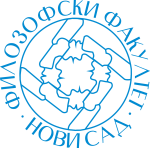 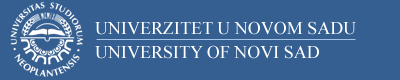 Course unitDescriptorFaculty of PhilosophyFaculty of PhilosophyGENERAL INFORMATIONGENERAL INFORMATIONGENERAL INFORMATIONGENERAL INFORMATIONStudy program in which the course unit is offeredStudy program in which the course unit is offeredComparative literature Comparative literature Course unit titleCourse unit titleContemporary World Literature Contemporary World Literature Course unit codeCourse unit code15КККК4715КККК47Type of course unit Type of course unit Compulsory Compulsory Level of course unitLevel of course unitBachelorBachelorField of Study (please see ISCED)Field of Study (please see ISCED)0232, Literature and language (comparative literature)0232, Literature and language (comparative literature)Semester when the course unit is offeredSemester when the course unit is offeredSummer Summer Year of study (if applicable)Year of study (if applicable)44Number of ECTS allocatedNumber of ECTS allocated99Name of lecturer/lecturersName of lecturer/lecturersPhD Vladimir Gvozden PhD Vladimir Gvozden Name of contact personName of contact personPhD Stevan BradićPhD Stevan BradićMode of course unit deliveryMode of course unit deliveryFace-to-faceFace-to-faceCourse unit pre-requisites (e.g. level of language required, etc)Course unit pre-requisites (e.g. level of language required, etc)//PURPOSE AND OVERVIEW (max 5-10 sentences)PURPOSE AND OVERVIEW (max 5-10 sentences)PURPOSE AND OVERVIEW (max 5-10 sentences)PURPOSE AND OVERVIEW (max 5-10 sentences)Introducing students to the most important contemporary trends in world literature.Introducing students to the most important contemporary trends in world literature.Introducing students to the most important contemporary trends in world literature.Introducing students to the most important contemporary trends in world literature.LEARNING OUTCOMES (knowledge and skills)LEARNING OUTCOMES (knowledge and skills)LEARNING OUTCOMES (knowledge and skills)LEARNING OUTCOMES (knowledge and skills)Capability of recognizing the most important conceptual and stylistic procedures in contemporary world literature. Knowledge of the context within which the teaching of literature in the world is being realized today and awareness of the reception of Serbian literature abroad.Capability of recognizing the most important conceptual and stylistic procedures in contemporary world literature. Knowledge of the context within which the teaching of literature in the world is being realized today and awareness of the reception of Serbian literature abroad.Capability of recognizing the most important conceptual and stylistic procedures in contemporary world literature. Knowledge of the context within which the teaching of literature in the world is being realized today and awareness of the reception of Serbian literature abroad.Capability of recognizing the most important conceptual and stylistic procedures in contemporary world literature. Knowledge of the context within which the teaching of literature in the world is being realized today and awareness of the reception of Serbian literature abroad.SYLLABUS (outline and summary of topics)SYLLABUS (outline and summary of topics)SYLLABUS (outline and summary of topics)SYLLABUS (outline and summary of topics)LecturesWorld literature today. Literature and globalization. Literature and Translation. Literature and the market. Postcolonial literature. Ethno-literature. High and Low Literature (discussion of the case of Dan Braun and Umberto Eco). Feminism and Women's Literature. A Dialogue with a Literary Tradition (J. Fowles, Julian Barnes, Michel Tournier). Literature and History (D. M. Thomas, J. Barnes, A. Maalouf). Literature and Remembrance (V. Zebald). Literary Life (F. Duranti). The understanding of the end (John Bart, J. Barnes). Literature and new media. Literature and film. Contemporary trends in poetry (P. Celan, H. M. Enzensberger, S. Heaney, D. Walkott, S.-J. Perse, A. Rich, J. Brodsky). Literary studies in the world. Politics of literature (J. Ranciere). Reception of Serbian Literature Abroad (A. Tišma, D. Kiš, M. Pavić).Seminars: Exercises. Reading and analyzing selected passages from primary and secondary literatureLecturesWorld literature today. Literature and globalization. Literature and Translation. Literature and the market. Postcolonial literature. Ethno-literature. High and Low Literature (discussion of the case of Dan Braun and Umberto Eco). Feminism and Women's Literature. A Dialogue with a Literary Tradition (J. Fowles, Julian Barnes, Michel Tournier). Literature and History (D. M. Thomas, J. Barnes, A. Maalouf). Literature and Remembrance (V. Zebald). Literary Life (F. Duranti). The understanding of the end (John Bart, J. Barnes). Literature and new media. Literature and film. Contemporary trends in poetry (P. Celan, H. M. Enzensberger, S. Heaney, D. Walkott, S.-J. Perse, A. Rich, J. Brodsky). Literary studies in the world. Politics of literature (J. Ranciere). Reception of Serbian Literature Abroad (A. Tišma, D. Kiš, M. Pavić).Seminars: Exercises. Reading and analyzing selected passages from primary and secondary literatureLecturesWorld literature today. Literature and globalization. Literature and Translation. Literature and the market. Postcolonial literature. Ethno-literature. High and Low Literature (discussion of the case of Dan Braun and Umberto Eco). Feminism and Women's Literature. A Dialogue with a Literary Tradition (J. Fowles, Julian Barnes, Michel Tournier). Literature and History (D. M. Thomas, J. Barnes, A. Maalouf). Literature and Remembrance (V. Zebald). Literary Life (F. Duranti). The understanding of the end (John Bart, J. Barnes). Literature and new media. Literature and film. Contemporary trends in poetry (P. Celan, H. M. Enzensberger, S. Heaney, D. Walkott, S.-J. Perse, A. Rich, J. Brodsky). Literary studies in the world. Politics of literature (J. Ranciere). Reception of Serbian Literature Abroad (A. Tišma, D. Kiš, M. Pavić).Seminars: Exercises. Reading and analyzing selected passages from primary and secondary literatureLecturesWorld literature today. Literature and globalization. Literature and Translation. Literature and the market. Postcolonial literature. Ethno-literature. High and Low Literature (discussion of the case of Dan Braun and Umberto Eco). Feminism and Women's Literature. A Dialogue with a Literary Tradition (J. Fowles, Julian Barnes, Michel Tournier). Literature and History (D. M. Thomas, J. Barnes, A. Maalouf). Literature and Remembrance (V. Zebald). Literary Life (F. Duranti). The understanding of the end (John Bart, J. Barnes). Literature and new media. Literature and film. Contemporary trends in poetry (P. Celan, H. M. Enzensberger, S. Heaney, D. Walkott, S.-J. Perse, A. Rich, J. Brodsky). Literary studies in the world. Politics of literature (J. Ranciere). Reception of Serbian Literature Abroad (A. Tišma, D. Kiš, M. Pavić).Seminars: Exercises. Reading and analyzing selected passages from primary and secondary literatureLEARNING AND TEACHING (planned learning activities and teaching methods) LEARNING AND TEACHING (planned learning activities and teaching methods) LEARNING AND TEACHING (planned learning activities and teaching methods) LEARNING AND TEACHING (planned learning activities and teaching methods) Study and research work, reading and analysis of texts from literature in accordance with the topics addressed during the lectures. Other modes of teaching.Study and research work, reading and analysis of texts from literature in accordance with the topics addressed during the lectures. Other modes of teaching.Study and research work, reading and analysis of texts from literature in accordance with the topics addressed during the lectures. Other modes of teaching.Study and research work, reading and analysis of texts from literature in accordance with the topics addressed during the lectures. Other modes of teaching.REQUIRED READINGREQUIRED READINGREQUIRED READINGREQUIRED READINGPrimary sourcesU. Eco, The Name of the Rose; Dan Brown, The Da Vinci Code; M. Atwood, The Handmaid’s Tale; J. Fowles, The Magus; J. Barnes, Flaubert’s Parrot, A History of the World in 10½ Chapters, The Sense of an Ending; Amin Maalouf, Samarkand; Michel Tournier, Friday, or, The Other Island; D. M. Thomas, The White Hotel; Francesca Duranti, The house on Moon Lake; John Barth, Every Third Thought; S. Heaney, Poems; P. Celan, Poems; S.-J. Perse PoemsSecondary sources. Dž. Batler i dr, Feministička sporenja, Beograd, 2007. Edvard Said, Orijentalizam, Beograd, 2000. Žak Ransijer, Politika knjiženosti, Novi Sad, 2008. Temat o Zebaldu, prir. V. Gvozden, A. Bešić, Polja, br. 469, 2011. Vladimir Gvozden, Književnost, kultura, utopija, N. Sad, 2011. Povratak miru Aleksandra Tišme, (poglavlja o recepciji), Novi Sad, 2005. „Milorad Pavić“ (temat), Letopis Matice srpske, god. 187, knj. 488, sv. 5, novembar 2011, str. 837-895. D. Popović Srdanović, Bura sporednih stvari, Beograd, 2007.Primary sourcesU. Eco, The Name of the Rose; Dan Brown, The Da Vinci Code; M. Atwood, The Handmaid’s Tale; J. Fowles, The Magus; J. Barnes, Flaubert’s Parrot, A History of the World in 10½ Chapters, The Sense of an Ending; Amin Maalouf, Samarkand; Michel Tournier, Friday, or, The Other Island; D. M. Thomas, The White Hotel; Francesca Duranti, The house on Moon Lake; John Barth, Every Third Thought; S. Heaney, Poems; P. Celan, Poems; S.-J. Perse PoemsSecondary sources. Dž. Batler i dr, Feministička sporenja, Beograd, 2007. Edvard Said, Orijentalizam, Beograd, 2000. Žak Ransijer, Politika knjiženosti, Novi Sad, 2008. Temat o Zebaldu, prir. V. Gvozden, A. Bešić, Polja, br. 469, 2011. Vladimir Gvozden, Književnost, kultura, utopija, N. Sad, 2011. Povratak miru Aleksandra Tišme, (poglavlja o recepciji), Novi Sad, 2005. „Milorad Pavić“ (temat), Letopis Matice srpske, god. 187, knj. 488, sv. 5, novembar 2011, str. 837-895. D. Popović Srdanović, Bura sporednih stvari, Beograd, 2007.Primary sourcesU. Eco, The Name of the Rose; Dan Brown, The Da Vinci Code; M. Atwood, The Handmaid’s Tale; J. Fowles, The Magus; J. Barnes, Flaubert’s Parrot, A History of the World in 10½ Chapters, The Sense of an Ending; Amin Maalouf, Samarkand; Michel Tournier, Friday, or, The Other Island; D. M. Thomas, The White Hotel; Francesca Duranti, The house on Moon Lake; John Barth, Every Third Thought; S. Heaney, Poems; P. Celan, Poems; S.-J. Perse PoemsSecondary sources. Dž. Batler i dr, Feministička sporenja, Beograd, 2007. Edvard Said, Orijentalizam, Beograd, 2000. Žak Ransijer, Politika knjiženosti, Novi Sad, 2008. Temat o Zebaldu, prir. V. Gvozden, A. Bešić, Polja, br. 469, 2011. Vladimir Gvozden, Književnost, kultura, utopija, N. Sad, 2011. Povratak miru Aleksandra Tišme, (poglavlja o recepciji), Novi Sad, 2005. „Milorad Pavić“ (temat), Letopis Matice srpske, god. 187, knj. 488, sv. 5, novembar 2011, str. 837-895. D. Popović Srdanović, Bura sporednih stvari, Beograd, 2007.Primary sourcesU. Eco, The Name of the Rose; Dan Brown, The Da Vinci Code; M. Atwood, The Handmaid’s Tale; J. Fowles, The Magus; J. Barnes, Flaubert’s Parrot, A History of the World in 10½ Chapters, The Sense of an Ending; Amin Maalouf, Samarkand; Michel Tournier, Friday, or, The Other Island; D. M. Thomas, The White Hotel; Francesca Duranti, The house on Moon Lake; John Barth, Every Third Thought; S. Heaney, Poems; P. Celan, Poems; S.-J. Perse PoemsSecondary sources. Dž. Batler i dr, Feministička sporenja, Beograd, 2007. Edvard Said, Orijentalizam, Beograd, 2000. Žak Ransijer, Politika knjiženosti, Novi Sad, 2008. Temat o Zebaldu, prir. V. Gvozden, A. Bešić, Polja, br. 469, 2011. Vladimir Gvozden, Književnost, kultura, utopija, N. Sad, 2011. Povratak miru Aleksandra Tišme, (poglavlja o recepciji), Novi Sad, 2005. „Milorad Pavić“ (temat), Letopis Matice srpske, god. 187, knj. 488, sv. 5, novembar 2011, str. 837-895. D. Popović Srdanović, Bura sporednih stvari, Beograd, 2007.ASSESSMENT METHODS AND CRITERIAASSESSMENT METHODS AND CRITERIAASSESSMENT METHODS AND CRITERIAASSESSMENT METHODS AND CRITERIAOral exam Oral exam Oral exam Oral exam LANGUAGE OF INSTRUCTIONLANGUAGE OF INSTRUCTIONLANGUAGE OF INSTRUCTIONLANGUAGE OF INSTRUCTIONEnglish English English English 